1617. SPEGEL, gustaviansk, av Niclas Falkengren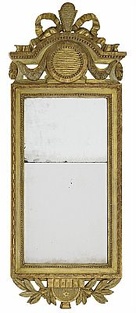 SPEGEL, gustaviansk, av Niclas Falkengren (spegelfabrikör och bildhuggare i Jönköping 1775-1813), signerad NFG, Jönköpings hallstämpel, träskuren dekor, förgylld med polerat guld och slagmetall, fasetterade kvicksilverfolierade glas, 134 x 52 cmExportförbud ÄndringarUtrop
SEK 25 000-30 000